Drzewo genealogiczne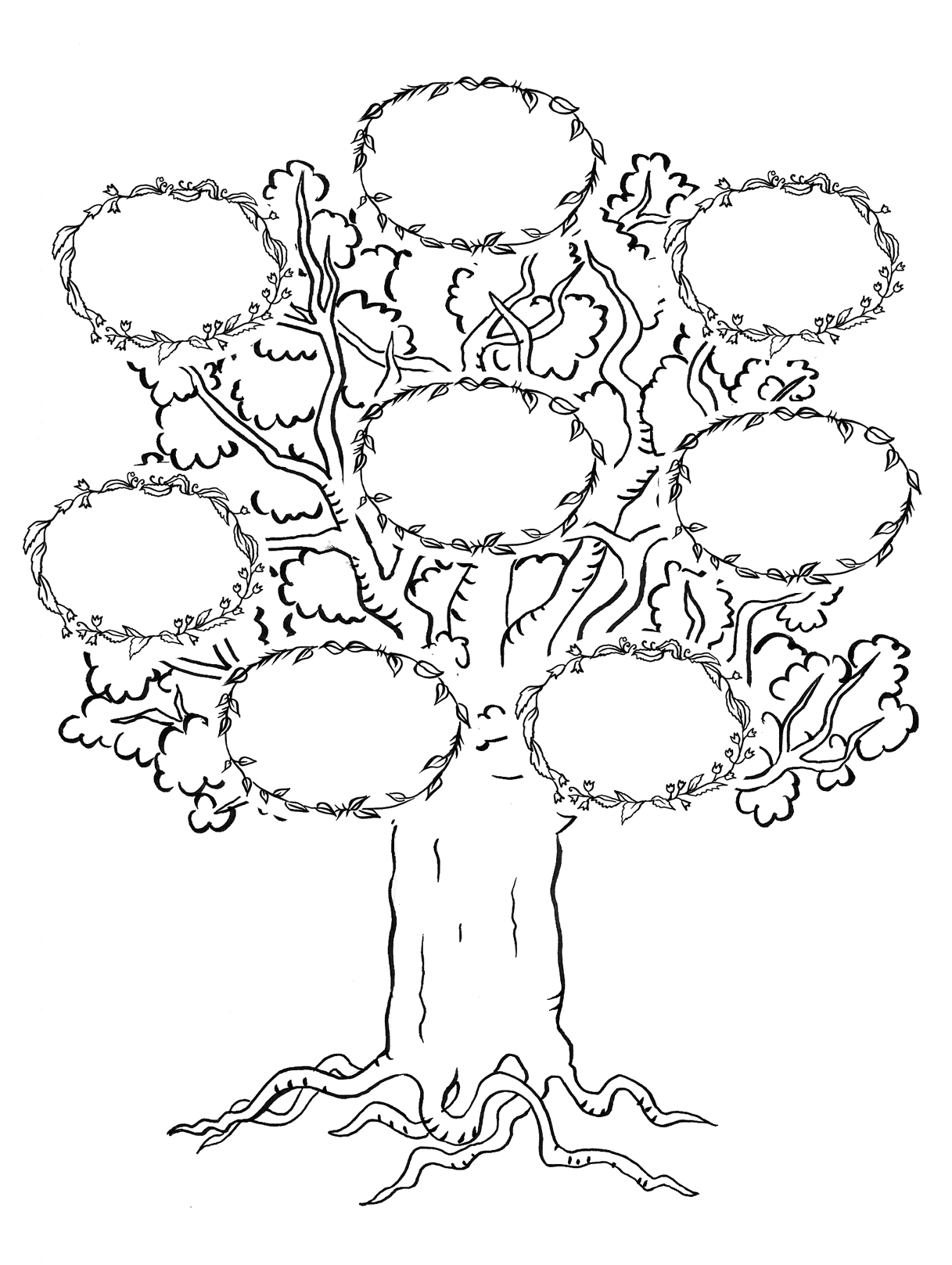 